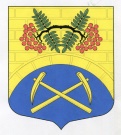 АДМИНИСТРАЦИЯ МУНИЦИПАЛЬНОГО ОБРАЗОВАНИЯПУТИЛОВСКОЕ СЕЛЬСКОЕ ПОСЕЛЕНИЕКИРОВСКОГО МУНИЦИПАЛЬНОГО РАЙОНАЛЕНИНГРАДСКОЙ ОБЛАСТИ           ПОСТАНОВЛЕНИЕот 01 июля 2019 года  № 143О перечне помещений, находящихся в муниципальной собственности и пригодных для проведения агитационных публичных мероприятий в форме собраний в период проведения выборов депутатов совета депутатов муниципального образования Путиловское сельское поселение Кировского муниципального района  Ленинградской области  четвертого  созыва в единый день голосования 08.09.2019 года	В соответствии со  статьёй  53 Федерального закона от 12 июня 2002 года №67-ФЗ «Об основных гарантиях избирательных прав и права на участие в референдуме граждан Российской Федерации», статьёй 35 Областного закона Ленинградской области от 15.03.2012 № 20-оз «О муниципальных выборах в Ленинградской области»:          1. Утвердить перечень помещений, находящихся в муниципальной собственности и пригодных для проведения агитационных публичных мероприятий в форме собраний в период проведения выборов депутатов совета депутатов муниципального образования Путиловское сельское поселение Кировского муниципального района  Ленинградской области  четвертого  созыва в единый день голосования 08.09.2019 года, согласно приложению.             2. Собственникам, владельцам помещений:2.1. В случае предоставления помещения зарегистрированному кандидату, доверенному лицу зарегистрированного кандидата, не позднее дня, следующего за днем предоставления помещения, уведомлять в письменной форме территориальную избирательную комиссию Кировского муниципального района (с полномочиями избирательной комиссии муниципального образования Путиловского сельского поселения Кировского муниципального района Ленинградской области) о факте предоставления помещения, об условиях, на которых оно было предоставлено, а также о том, когда это помещение может быть предоставлено в течение агитационного периода другим зарегистрированным кандидатам.2.2. Заявки на предоставление помещений, указанных в пункте 1 настоящего постановления,  рассматривать в течение трех дней со дня подачи указанных заявок. 3. Направить настоящее постановление в территориальную избирательную комиссию Кировского муниципального района (с полномочиями избирательной комиссии муниципального образования Путиловское сельское поселение Кировского муниципального района Ленинградской области) и руководителям учреждений, в которых находятся помещения,  указанные в п.1 настоящего постановления4. Опубликовать настоящее постановление в газете «Ладога» и разместить на официальном сайте администрации муниципального образования Путиловское сельское поселение Кировского муниципального района Ленинградской области5. Настоящее постановление вступает в силу со дня его официального опубликования.6. Контроль за исполнением настоящего постановления оставляю за собой. Глава администрации                                                                           В.И. ЕгорихинРазослано: дело, ТИК Кировского муниципального района (с полномочиями ИКМО), ДК, ОМВД, газета «Ладога».   ПРИЛОЖЕНИЕк постановлению администрации                                                                               МО Путиловское сельское поселениеот  01 июля 2019 года № 143Перечень помещений, находящихся в муниципальной собственности и пригодных для проведения агитационных публичных мероприятий в форме собраний в период проведения выборов депутатов совета депутатов муниципального образования Путиловское сельское поселение  Кировского муниципального района Ленинградской области четвёртого созывав единый день голосования 08.09.2019 годаНаименование учреждения, адресФИО руководителяТел/факсМуниципальное бюджетное учреждение «Сельский Дом культуры с. Путилово» 187351                                с. Путилово                            ул. Дорофеева д.5Куртасова Елена Геннадьевна8(81362) 688478(81362) 68845